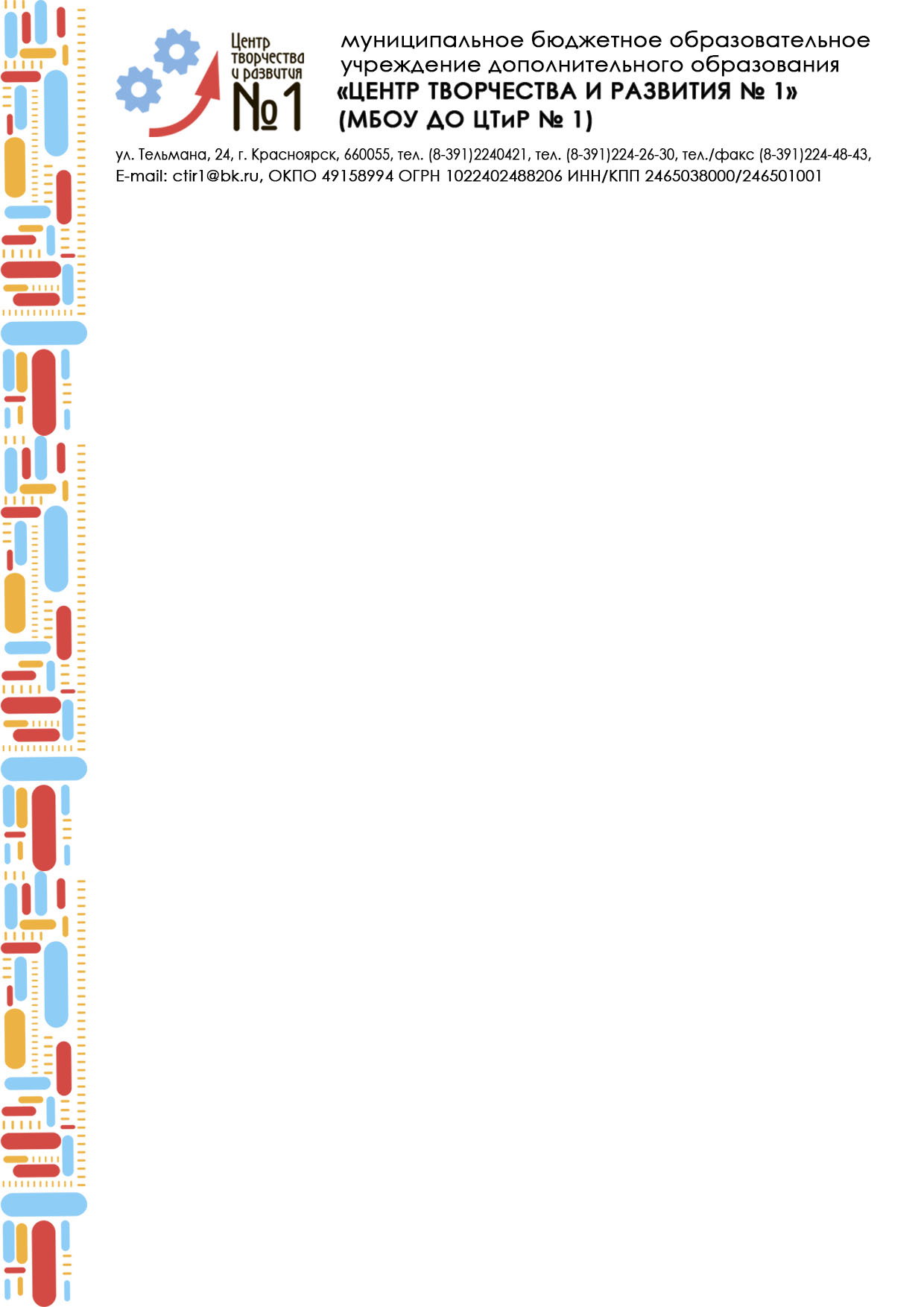 Опыт проведения конкурса профессионального мастерства педагогических работников дополнительного образованияДиректор муниципального бюджетного образовательного учреждения дополнительного образования «Центр творчества и развития № 1» (МБОУ ДО ЦТиР № 1) Ирина Валерьевна КрасиловаЗаместитель директора МБОУ ДО ЦТиР № 1Ксения Анатольевна СафинаКонкурс профессионального мастерства педагогических работников дополнительного образования в муниципальном бюджетном образовательном учреждении дополнительного образования «Центр творчества и развития № 1» проходит с 2008 года. Конкурс направлен на повышение роли дополнительного образования детей в развитии интересов, способностей, талантов, в формировании общей культуры обучающихся, а также является одним из стимулов, побуждающих педагога к творчеству.Основными задачами конкурса является:- повышение престижа педагога;- создание коммуникационной площадки для обмена опытом между участниками, содействия их дальнейшему развитию и распространению лучших педагогических практик;- выявление талантливых работников, осуществление их поддержки и поощрения;- трансляция педагогического опыта и авторских идей по обновлению содержания и технологий профессиональной деятельности педагогических работников сферы дополнительного образования детей;- развитие у участников компетенций в сфере педагогики.На протяжении 11 лет, конкурс включал в себя разные испытания для конкурсантов. Некоторые испытания (и критерии их оценивания), позволившие более объективно оценить профессионализм педагогических работников дополнительного образования, представлены далее.Конкурсные испытания для заочного этапа.Конкурсное испытание «Написание эссе на тему…». Конкурсантам предлагалось написание эссе, в котором бы отражалась мировоззренческая, культурологическая, психолого-педагогическая позиция педагога. Темы эссе:1. Каким я вижу современное учреждение дополнительного образования.2. Мое призвание – педагог.3. Я – педагог дополнительного образования.4. Годы поисков, раздумий, открытий.5. Привлекай, удивляй, фантазируй.6. Моя педагогическая философия. Что для меня образование? Каким должен быть педагог сегодня?7. Размышления о современном образовании.8. Мечтай, пока твоя мечта не сбудется…9. Плохой педагог преподает истину, хороший учит ее находить.10. Патриотизм – не пустые слова.Оценивалось конкурсное испытание по следующим критериям:- Языковая грамотность текста.- Оригинальность раскрытия темы.- Наличие ценностных ориентиров, личная оценка проблематики.- Аргументированность позиции.- Умение формулировать проблему и видеть пути ее решения.Конкурсное испытание «Мое педагогическое кредо». Является самопрезентацией педагога, в которой он должен раскрыть разнообразие своих увлечений, жизенных приоритетов, отношение к работе и профессии в целом. Оценивалось испытание по следующим критериям:- Информативность – базовое образование, место и сроки работы, как педагог пришел к этой работе, собственная оценка планов и перспектив работы, достижения и нерешенные вопросы по направлению работы.- Форма подачи – разнообразие талантов способность к импровизации, шутке, умение быть привлекательным и обаятельным.- Наглядность – использование фото, рисунков, костюмов, макетов, моделей, поделок и др.- Педагогическая культура – манера речи, самобытность и оригинальность выступления, поведение и внешний вид.- Отношение к детям – личность воспитанника в педагогических идеях конкурсанта.- Представление конкурсанта его коллегами.Конкурсное испытание «Профайл». Представляет из себя видеоролик, в содержании которого должно быть отражены ответы конкурсанта на вопрос «Что дала мне профессия? Что дал профессии я?».Примерные критерии оценивания конкурсного испытания:1. Отражение профессиональных взглядов и позиций педагога:- умение удержать основную идею, законченность мысли;- видеть основные тенденции развития дополнительного образования;- умение ориентироваться в информационном поле, понимать ценностные ориентиры современного образования;- понимание смысла собственной деятельности, убедительность и убежденность педагога.2. Отражение процесса и результатов профессиональной деятельности педагога по реализации дополнительной общеобразовательной программы:- наличие мировоззренческой позиции, четкость аргументов;- методическое мастерство педагога, практическая направленность идеи;- яркие примеры и образы, используемые в выступлении;- проявление индивидуальности, отход от существующих шаблонов.3. Способность к рефлексии и умение проводить педагогическое наблюдение, анализ собственной профессиональной деятельности:- лаконичность выступления, композиционная завершенность, логика повествования, импровизация;- осознание педагогом своей деятельности в сравнительном и рефлексивном контексте;- наличие выводом и обобщения.4. Умение презентовать себя:- умение уверенно держать себя во время выступления;- грамотность и культура речи выступающего;- оригинальность представления конкурсанта;- соблюдение регламента и выполнение технических требований.Конкурсные испытания для очного этапаКонкурсное испытание «Моя образовательная программа». Представление дополнительной общеобразовательной программы педагога в разрезе своей профессиональной компетентности.Оценивалось испытание по следующим критериям:- Актуальность, новизна, направленность программы и использование приоритетных образовательных технологий. Характеристика учебно-воспитательного процесса, разнообразие его форм, раскрытие результатов, наличие критериев и механизма оценки результативности образовательной деятельности.- Степень владения программой – компетентность конкурсанта в объяснении внутренней согласованности программных элементов: цели, задач, содержания, форм и методов работы.- Личность обучающегося в программе – возможность усвоения и применения обучающимися, перспективы заинтересованности, увлечений и творческой активности, результаты реализации.- Методическое и дидактическое обеспечение программы и продуманность интегрированного подхода, участие в реализации проагрммы родителей.Конкурсное испытание «Открытое занятие». Конкурсантам необходимо провести занятие на незнакомых детях, поставив цель занятия и добившись, в конечном итоге, положительного результата этого занятия.Оценивалось испытание по следующим критериями:- Научность содержания и приемов обучения, наличие элементов нового.- Рациональность выбора форм обучения. - Нетрадиционность форм организации деятельности на занятии.- Мотивация обучающихся на занятии (наличие приемов, создание условий для включения каждого в активную деятельность).- Педагогические отношения – диалог, сотворчество, партнерство с обучающимися, коммуникабельность, способность к совместной работе.- Мобилизация детей на самооценку.- Степень достижения цели занятия, способность творчески мыслить и находить нестандартные решения.- Оригинальность, артистичность, самобытность, импровизация конкурсанта.- Общая культура.Конкурсное испытание «Мастер-класс». За отведенное время конкурсанту необходимо представить мастер-класс для обучающихся.Оценивалось испытание по следующим критериям:- Умение поставить цель мастер-класса, определить задачи и подобрать средства для их решения.- Соответствие содержания мастер-класса развитию и возрасту обучающихся.- Включенность обучающихся в деятельность  на мастер-классе.- Взаимодействие обучающихся между собой.- Логическая последовательность и взаимосвязь этапов мастер-класса.- Разнообразие методов и приемов.- Профессиональная культура педагога (речь, грамотность, внешний вид, эмоциональность).- Общая эмоциональная атмосфера на мастер-классе.- Практическая значимость полученных знаний и умений. - Завершенность мастер-класса и оригинальность формы его проведения.Конкурсное испытание «ПрофессиЯ моЯ – любимаЯ». Конкурсантам необходимо подготовить публичное выступление по выбранной теме:1. «У меня это хорошо получается»2. «Образовательные результаты»3. «Образовательный лайфхак»Выступление может быть с использованием музыкального сопровождения, презентации, а так же участие группы поддержки и т.д.Критерии оценивания испытания:- Соответствие теме.- Собственная позиция. Четкое выстраивание своего выступления. Понятность занятой позиции. Аргументация своей позиции.- Общая культура и эрудиция. Педагогический кругозор. Техника выступления Речевая грамотность- Убедительность и доказательность. Примеры и яркие иллюстрации своих взглядов. Реалистичность предложений.- Оригинальность суждения. Новизна суждений. Нестандартность предлагаемых решений. Творческий подход.Конкурсное испытание «Сократовские чтения». Конкурсантам предъявляется ряд высказываний, последовательное рассуждение по которым приводит к истине. Выбирая из веера проблем одну, участнику предлагается решить ее.Оценивалось испытание по следующим критериями:- Умение формулировать свою точку зрения.- Обоснованность решения выбранной проблемы.- Нестандартный подход к решению проблемы. - Культура речи. - Привело ли размышление к истине.Конкурсное испытание «Введение в образовательную программу». Открытое занятие, основная цель которого пробудить интерес обучающихся к своей образовательной деятельности, изложенной в программе.Критерии оценивания испытания:- Правильность выбора задач в организации и проведении занятия, использование обучающей, воспитывающей, развивающей, стимулирующей и самообразовательной функций занятия.- Разнообразие использованных на занятии форм и методом обучения.- Наличие технических средств обучения и эффективность их применения или обоснованность их отсутствия.- Активность обучающихся на занятии, динамичность занятия, информационное, обучающее и воспитательное воздействие, наличие обратной связи с обучающимися.- Степень владения материалом темы, оптимальный набор элементов и последовательность действий педагога при проведении занятия.- Культура речи, внешний вид, педагогический такт, обаяние, эмоциональность педагога.- Соответствие содержания занятия образовательное программе, соответствие темы, цели и задач занятия образовательной программе и годовому учебно-тематическому плану, по которому работает педагог.